CERTIFICATE OF ORIGINALITYThis is to certify that the reported work entitled, Impact of WhatsApp on LIS Professionals submitted for publication in DJLIT is an original work and has not been submitted/published elsewhere. I/We further certify that proper citations to the previous reported work have been given and no data/tables/figures have been quoted verbatim from other publications without giving due acknowledgement and without the permission of the original author(s).Please note that each contributor must complete an individually signed agreement*Contributor Signature: Dr. Maneesh Kumar Bajpai 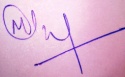 *Date: 18.06.2016*Contributor Full Name : Dr. Maneesh Kumar Bajpai_________________________*AFFLIATION (Company, Univ.): Dr. Ram Manohar Lohiya National Law University *MAILING ADDRESS: 		Type-IV, Flat-1, Block-A,Dr. Ram Manohar Lohiya National Law UniversitySec-D1, LDA, Kanpur Road Scheme, Lucknow-226012 *WORK PHONE: 0522-2425902 Ext. 148 	*RESIDENCE PHONE: 09452128007*E-MAIL ADDRESS: Maneeshbajpai@rmlnlu.ac.in; manish.nlu@gmail.com This Agreement must be on file prior to the publication of the work. If you are unable to send through  OJS, please e-mail the scanned copy of the signed certificate to djlit@desidoc.drdo.in or through post.How to submit the Certificate(1) Copy the text from the above and paste in the doc file(2) Scan your signature and paste in the Contributor Signature section(3)  Save and upload as supplementary file along with manuscript